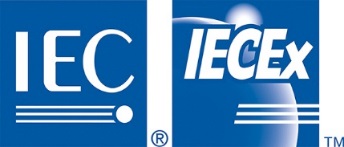 Meeting #2 ofExSFC Working Group 5 – Repair and OverhaulMonday 6th May 2019, 1:30 PM – 5:30 PMAgendaOpening by Convenor, Mr Marco ErdhuizenReview of Membership Members to consider ExSFC/001C/INF_DRAFT and call for further nominations.Actions for ExSFC WG5 arising  3.1 	… from ExSFC WG5 Meeting #1ACTION #1: ExSFC WG5 Convenor to contact DEKRA, PTB and SIRA with a request for them to explain how the assessments for IECEx DEK S0004, DE/PTB/FAR11.0001/01 and GB/SIR /FAR10.0003/07 were done   (refer Annex A to this Agenda for a summary of responses)ACTION #2: ExSFC WG5 Convenor with the assistance of Mr Thurnherr to prepare a request to IEC SC3M that they consider a revision of IEC 60079-19 to include requirements for the repair and overhaul of non-electric equipment.   Mr Thurnherr will also contact Mr Michael Beyer (IEC SC 31M Chairman) to explain the background to the future request.ACTION #3: Ms Holdredge to investigate and report back to ExSFC WG5 on how repairs of non-electric equipment is handled in North America.ACTION #4: ExSFC WG5 Taskgroup comprising Mr Erdhuizen, Ms Holdredge, Mr Amos and Mr John Allen to commence work on a revision of IECEx TCD 60079-19 to include non-electric equipment.ACTION #5: ExSFC WG5 Secretary to support decisions etc from above Actions by adding ‘h’ and perhaps other techniques in the pull down menu “Types of Protection” that is used by ExCBs when preparing IECEx Certified Service Facility Certificates.  This action should also consider the ongoing need for “Other” as an option in the list (providing that removal does not adversely impact on Certificates already issued using this option)3.2 	… from past ExSFC MeetingsThe tasks assigned to ExSFC WG5 include the following:ACTION #1 from ExSFC Meeting #2ExSFC WGs to review the IECEx 03 Scheme Operational Documents and add a requirement for the provision of some form of report following provision of a service.  This report shall include a means of identifying the IECEx Certified Service Facility organisation that has provided the service (a reference to the organisations IECEx Certificate # is the preferred means) ACTION #9 from ExSFC Meeting #2ExSFC WG5 to revise Clause 2.1.4 of OD 316-5 to ensure consistency with IECEx 02 principles.DECISION #6 from ExSFC Meeting #2  That all ExSFC WGs must meet (in person or via electronic media) and provide reports on their activities no later than one month prior to the next scheduled ExSFC meeting ACTION from ExSFC Meeting #3ExSFC WG5 to prepare non-electrical equipment repair and overhaul content for the next Edition of TCD 60079-19ACTION #7 from 2018 ExSFC Meeting (refer ExMC/1397/RM)…. the ExSFC and all ExSFC Working Groups emphasize in IECEx 03 Scheme publications that alternative solutions are permitted subject to contract review processes applied to Design Review and the management thereofPublication of IECEx 03-5 Edition 1.1Members to note the publication of IECEx 03-5 Edition 1.2 in October 2018 and to consider the need to possibly prepare a Draft Edition 2.0 for ExSFC consideration.   IN this work, members to recall the following decision from the 2018 meeting of the ExSFC.DECISION #1:  that it is NOT intended that equipment manufacturers servicing (only) their own products must participate in the IECEx 03 Scheme but can do so if they choose to do so for marketing, commercial, strategic or other reasons.  AND Equipment manufacturers servicing (only) their own products shall be treated like every other ‘external’ or ‘independent’ service facility with respect to Scheme requirements, fees, etc if they choose to be certified under the IECEx 03 SchemeMembers also to consider an AU proposal presented to 2015 ExMC meeting as ExMC/1071/CD (refer copy provided with meeting papers)Revision of IECE OD 313-5 Edition 1.0Members to consider revisions to IECEx OD 313-5 Edition 1.0 and possibly prepare a draft of Edition 2.0 for ExSFC consideration.Revision of IECE OD 314-5 Edition 1.0Members to consider revisions to IECEx OD 314-4 Edition 1.0 and possibly prepare a draft of Edition 2.0 for ExSFC consideration.In this work, members are requested to consider a proposal submitted by UL LLC and provided with Meeting Papers as “Proposals for IECEx 03-5 and OD 314-5”Revision of IECE OD 315-5 Edition 1.0Members to consider revisions to IECEx OD 315-5 Edition 1.0 and possibly prepare a draft of Edition 2.0 for ExSFC consideration.Revision of IECE OD 316-5 Edition 1.0Members to note the publication of Edition 1.1 of IECEx OD 316-5 in November 2017 and consider the need to possibly prepare a draft of Edition 2.0 for ExSFC consideration.Revision of TCD 60079-19 Members to note the publication of Edition 3.0 of IECEx TCD 60079-19 in November 2017 and (as per Agenda Item 3 above) commence the preparation of Edition 4.0 for ExSFC consideration and also to assist ExSFC WG4 to prepare TCDs for IEC 60079-14 and IEC 60079-17.Preparation of IECEx Guide 03AMembers to consider modifications and expansion of detail in IECEx Guide 03A Edition 2.0 to prepare an IECEx Guide to applicants in the IECEx Certified Repair and Overhaul Facility Scheme – refer draft of Edition 2.1 as provided with meeting papersOther BusinessNext meeting of ExSFC WG5 ANNEX A Summary of Responses to Action #1 from ExSFC WG5 Meeting #1ACTION #1: ExSFC WG5 Convenor to contact DEKRA, PTB and SIRA with a request for them to explain how the assessments for IECEx DEK S0004, DE/PTB/FAR11.0001/01 and GB/SIR /FAR10.0003/07 were done   (refer Annex A to this Agenda for a summary of responses)Response from PTB …Dear Mr. Erdhuizen, 
with respect to your question I can give the following statement. 

Can you explain to the IECEx SFC WG05 how you performed the assessment, specifically in the field of the Non-electrical part of the repair facility. 
The repair of ex-equipment requires a documentation of the product. Therefore a very important part of the assessment is to clarify that only products with a description of the original manufacturer can be repaired. This description must include the relevant information about the various repair options. To repair non electrical equipment the same requirements are necessary. In Europe it is common and starts with the ATEX - directive that the manufacturer of e.g. pumps must draw up a technical file of his product. The user has to ask about an abstract with respect to his repair interest. Without this abstract a repair is very difficult and during our assessment it was looked out. 

How did you look at the documentation collection of the repair facility, what kind of format did you use for the reporting if the Non-electrical part.   
The repair facility prepares a report of his activities. The format of the report was less comparable to the standard IEC 80079-36 .. 37 but rather describing the actual work. E.g. bearing failure: The pump was disassembled and analyzed. Possible flame path gaps were measured. An original bearing was installed. The protocol with pictures and measurement details, signed by the responsible person, demonstrate the work. 

Do you check if repair facilities make an ignition hazard assessment if documentation is not present during the repair. 
In our case the documentation must be present. It was not a big problem because the repair facility was a kind of spin-off of the user with a full access and support of the user. 
We believe that an ignition hazard assessment is quite difficult and should be limited to some experts. 
